КОНСПЕКТ ЛОГОПЕДИЧЕСКОГО ЗАНЯТИЯ ПО ТЕМЕ ВЕСНАДля детей с ОНР (II УРОВНЯ)Интеграция образовательных областей: «Коммуникация», «Социализация», «Познание».Используемые технологии: Здоровьесберегающие, ИКТ, технологии личностного- ориентированногоВзаимодействия педагога с детьми. Цель:Коррекционно-образовательная:  1.Уточнение и расширение словаря по теме: «Весна»2.Обучение составлению предложений с опорой на картинки.3. Совершенствование грамматического строя речи ( составление предложений с предлогами) 3. Учить  детей согласовывать прилагательное с существительным, словообразованию.  4. Развитие связной речи.Коррекционно-развивающие:Развитие слухового внимания.Развитие координации речи с движением, мышления.Коррекционно- воспитательные:1.Формирование навыков сотрудничества, взаимодействия, доброжелательности, ответственности. 2.Воспитание любви и бережного отношения к природе.ОБОРУДОВАНИЕ: сюжетные картинки по теме «Признаки времени года» , картина «Весна». Картины «времена года» , компьютерная презентация-логоритмика «Оса», панно, дерево .Ход занятия:Организационный момент:Д/И «Каждый имя свое знает»Дети становятся в кругЛогопед: Каждый имя свое знает  громко- тихо ( тонко – грубо)называет.Дети по очереди называют свои имена.Логопед: К нам в гости пришла кукла Маша. Она не ходила в детский сад. И пришла узнать чем мы занимаемся в детском саду. Ребята расскажите , что мы делаем в детском саду?Дети: Мы играем, занимаемся, гуляем, занимаемся спортом, лепим, поем…Логопед: сегодня мы ребята отправимся в путешествие по весне . И расскажем о весне кукле.На столе лежат картинки. Ребята возьмите каждый по картинке. Рассмотрите внимательно картинку и скажите: что нарисовано на картинке. Определите к какому времени года они относятся.Дети: У меня на картинке нарисована корзина с грибами. Грибы собирают осенью.Дети расставляют свои картинки на коврографе по временам года.Логопед: Ребята, а какое сейчас время года? Ребенок: сейчас весна.Упражнение расскажи стихи руками: « Майский дождик»Майский вдруг закапал дождьКап-кап-капИ по лужам ты идешь Топ-топ-топВетер шелестит листвойШ-ш-шКудри прячет под травойТш-тш-тшДождьг сильнее застучалТук- тук-тукСкоро дождик  ливнем сталТук-тук-тукОтправляемся в путешествие. Впереди нас ждут весенние станции Первая остановка  «Солнечная»Логопед: Посмотрите на мою картинку и скажите, что происходит с солнышком?Ребенок: Весной солнце пригревает сильнее. Ребята, наши руки это солнышко. Протяните лучик и скажите какое солнце?Дети: лучистое, доброе, жаркое, ласковое, желтое, радостное, огромное, весеннее.Логопед: правильно, солнышко весеннее.  А что еще бывает весенним?Дети: Весеннее настроение, небо солнце. Весенний дождь, цветок. Весенняя  одежда, погодаОтправляемся на следующую станцию – «Водную» Логопед: Какая примета весны изображена на этой картинке?Ребенок: Весной бегут ручьи.Логопед: Кукла маша спрашивает:  Как вы думаете, почему весной текут ручьи?Логопед: Следующая  станция « Весеннее дерево»Дети называют следующую примету весны. Весной на деревьях появляются почки. Из почек появляются первые листочки.Дыхательная гимнастика.Логопед: А сейчас. Посмотрите в окошко  нас ждет станция «Жучки и паучки»Ребенок: Весной просыпаются насекомые. Они откладывают яйца , а из яиц появляются личинки . Д/И «Превращалки» Вот я , вот я превращаюсь в жука -жжжжжжжжКомарик –зззззззз. Сверчок-чччччччч. Кузнечик- ццццццц.Водичка –ссссс.Ветерок-шшшшшшЛогопед:  Поговорим на языке насекомых За-за-зу, за-за-жаЗы-зо-жа, жа-жу-жиСА-со-су, СА-СА- шаШа-шу-ши.Логоритмическая минутка: Са –са – са. Ой – ой -ой  - летит осаЛогопед: Садитесь ребята по своим местам : Следующая станция «поющие птички».Что происходит с птицами весной?Дети: весной птицы возвращаются из теплых краев. Птицы вьют гнезда, откладывают яйца. Высиживают птенцов.Д/И с мячом « Назови птичку»Маша спрашивает : каких птиц вы знаете? Дети передают мячик , называя птиц. ( ласточка,сорока, соловей итд)Станция «Лесная»ДЕТИ: Весной в лесу просыпается медведь.( сурок, крот, ежик)Заяц и белка меняют свою шубку.Животные выводят потомство.Д/И « У кого – кто?»У белки-У лисы-У зайца-У волка-У ежа-У лося-У мышки-Ребята посмотрите Кто спрятался за деревом?Д/И « Кто за деревом?»Ребенок: За деревом спрятался волк.Логопед: Чья голова видна? Чей хвост? Логопед: Вот и закончилось наше путешествие по весне. Все вы молодцы. Вы очень интересно рассказали что такое весна. А теперь посмотрите на доску и скажите Что мы видели с вами. Что можно делать весной.На доске выставлены все картинки с изображением весны.Что интересного было на нашем занятии?Дети отвечают, что им понравилось из занятия.ДОУ № 58 « Звездочка»ИТОГОВОЕ ЛОГОПЕДИЧЕСКОЕ ЗАНЯТИЕ  С ДЕТЬМИ  5-ГО ГОДА ЖИЗНИ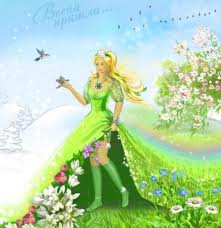 ПО ТЕМЕ : « ВЕСНА»Учитель- логопед: 1 категориии                                                 ЖДЕК Т.ЮСевастополь , 2011 г